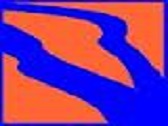 Patient Name:_____________________________________________________________ Date of Birth:_______________			Today’s Date:____________________Reason for today’s appointment:______________________________________________Past Medical History (please check all that apply)GERD/Heartburn						Congestive Heart Failure	Ulcers								Atrial Fibrillation		Colon Polyps							Pacemaker			Irritable Bowel Syndrome					AICD(Defibrillator)		Hernia								COPD				Hemorrhoids							Diabetes			Diverticulosis							Thyroid Problems		Pancreatitis							Elevated Cholesterol		Crohn’s Disease						Stroke				Ulcerative Colitis						Fibromyalgia	                            High Blood Pressure						Arthritis			Coronary Artery Disease					Blood Transfusion		Cardiac Stent							Cancer				Kidney Failure							Dialysis			Sleep Apnea							Heart Attack			Cataracts							Glaucoma			Measles							Mumps			Rubella							Chickenpox			Rheumatic Fever						Polio				Depression							Anxiety			Men Only:  (if applicable)					Women Only:   (if applicable)Date of last PSA (lab test) ____________			Date of last menstrual cycle: _______________Last prostate exam/DRE ____________			Date of last mammogram: _________________	Pain or lump in testicles     YES    No			Date of last DEXA Scan: ____________________Prostate problems	        YES    No			Pelvic Pain 			YES    NoStraining with urination      YES    No			Abnormal vaginal bleeding 	YES    NoSexual Difficulties	        YES    No 			Sexual difficulties		YES    No								Abnormal Pap Smear		YES    No								# of pregnancies___ live births___ miscarriages___Please list all Specialists who are involved with your care:                 (If none skip to next )     ________________________________________________________________________________________________________________________________________________________________________________________________________________________________________________________________________________________________________________________________________________________________________Surgical History    		         Date/Year                         				             Date/YearColonoscopy			      _______	  	Breast Cancer Surgery		    _________		EGD (Upper Endoscopy)	      _______		Prostate Surgery			_________Ulcer Surgery			      _______		Back Surgery				_________Colon Surgery			      _______		Hip Surgery	(R)(L)			_________Gallbladder Surgery		      _______		Knee Surgery	(R)(L)			_________Appendectomy		 _______		Weight Loss Surgery			_________Hemorrhoidectomy		_______		Heart Bypass Surgery			_________	Heart Valve Replacement	_______		Hysterectomy				_________Ovaries Removed	(R)(L)	     _______			(partial/complete)Family History (Please CHECK ALL that apply for each family member)Mother		Alive (Age:____)	Deceased (Age:_____)		UnknownHeart Attack	Heart Disease	Peripheral Vascular Disease			High Blood Pressure High Cholesterol	Diabetes	Stroke	Cancer	 If yes, what type:  _________________________(Colon, Breast, etc)Father			Alive (Age:____)	Deceased (Age:_____)		UnknownHeart Attack	Heart Disease	Peripheral Vascular Disease			High Blood Pressure High Cholesterol  Diabetes	Stroke	Cancer	If yes, what type: _________________________(Colon, Prostate, etc)Other Relatives	Heart Attack	Heart Disease	Peripheral Vascular Disease  	High Blood Pressure High Cholesterol	Diabetes	Stroke	Cancer	If yes, what type:_____________________(Colon, Breast, Prostate, etc)Social History (Please CHECK All that Apply)Marital Status:		Married	Single	Divorced	Widowed	Life Partner				Legally SeparatedOccupation:	Full Time	Part Time	Retired	Homemaker  Student      Unemployed		DisabledWho Lives With You:	Spouse 	Children	Partner	Mother	Father	 	   No One	RoommateExercise:			Never	Daily	1-2 times per week	    3-4 times per week				Diet:	Yes		No		Physician prescribed diet	Caffeine Use:	None	Daily	1-3 cups/drinks a day   4 + cups/drinks per day Tobacco Use:     Current tobacco user					Form:	   Cigarettes	Cigars		Smokeless Tobacco	Amount:    ½ PPD	1 PPD		2 PPD		More than 2 PPD	Duration:   0-5 years	6-10 Years	10-20 years	20+ years                               Previous tobacco user					Form:	   Cigarettes	Cigars		Smokeless Tobacco	Amount:    ½ PPD	1 PPD		2 PPD		More than 2 PPD	Duration:   0-5 years	6-10 Years	10-20 years	20+ yearsIf you quit, what year did you quit?___________________Never a tobacco user	Are you exposed to “second-hand” smoke?	YES    NoAlcohol Use:	Never	Daily     Social Drinker      Trying to Quit         Previously				Less than 12 drinks a month	1-12 drinks a month				4-15 drinks a week		more than 2 drinks a dayRecreational Drug Use:	Never	Daily	Trying to Quit	PreviouslyLast Date of Immunizations (Please Mark All That Apply)Tetanus (within last 10 years)		Date:________________	Measles	Date:_______________Influenza		Date:________________	Mumps	Date:_______________Pneumonia		Date:________________	Rubella	Date:_______________Shingles		Date:___________     ___	Polio		Date:_______________	Hepatitis A (2 shot series)		Date(s):______________Hepatitis B (3 shot series)		Date(s):______________PLEASE LIST ALL PRESCRIBED DRUGS AND OVER THE COUNTER DRUGS SUCH AS VITAMINS AND INHALERSName of Medication       Strength	  Frequency Taken                   Prescribed By:       Refills Needed (Yes/No)(ex: )  Medication ABC           ____5mg            1 capsule once a day in the morning        Dr. ABC                        YES    No__________________________________________________________________________  YES    No_________________________________________________________________________ _ YES    No__________________________________________________________________________  YES    No_________________________________________________________________________  _YES    No__________________________________________________________________  ________YES    No____________________________________________________________________  ______YES    No________________________________________________________________________  __YES    No_____________________________________________________________________  _____YES    No_____________________________________________________________________  _____YES    No_____________________________________________________________________  _____YES    No_____________________________________________________________________  _____YES    No_____________________________________________________________________  _____YES    No_____________________________________________________________________  _____YES    No_____________________________________________________________________  _____YES    No_____________________________________________________________________  _____YES    No_____________________________________________________________________  _____YES    No_____________________________________________________________________  _____YES    NoPLEASE LIST ALL ALLERGIES INCLUDING MEDICATIONS THAT YOU ARE ALLERGIC TO___________________________________________________________________________________________________________________________________________________________________________________________________________________________________________________